Name: _____________________________       				Date: ___________       Pd: ______________	Doc #:33 PROTEIN SYNTHESIS ACTIVITY:Making A Protein BraceletFill out the chart below:Transcribe your DNA strand into mRNA codons.Use the codon circle to work out which Amino Acids this strand is coding for.Use the bead conversion chart on the back of the page to record the color and order of beads in the strand, based on the amino acids. Next, use the supplies at the station and make a strand of beads.  The beads represent amino acids and your bracelet represents a protein.  The shape and therefore function of a protein is determined by the sequence of amino acids.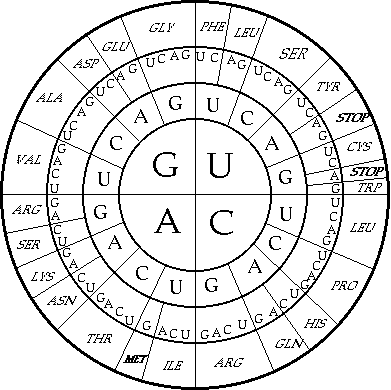 What is the color of the first bead you added? ____________5th? ____________    10th? ____________   Your protein gives you a characteristic because, remember, proteins are important in determining who we are.  When your bracelet is done, check the Characteristic Key that your teacher has and 	determine what characteristic your protein is giving you.I made a protein that gives me ___________________________. Abbreviations for Amino Acids and Designated ColorsDNATACTGGTCGCGTACGGCAGGGCAGACCCACTGTAGTCGTACAGCAGGTCAAACCATCmRNAAmino AcidBead ColorBead Number   1   2   3   4   5   6   7   8   9  10  11  12  13  14  15  16  17  18ALAARGASNASPCYSGLNGLUGLYHISILEAlanineArginineAsparagineAspartic AcidCysteineGlutamineGlutamic AcidGlycineHistidineIsoleucineLemon yellowCoralBlueBrownRed VioletNeon YellowOrange YellowLight PurpleWhiteBlackLEULYSMETPHEPROSERTHRTRPTYRVALLeucineLysineMethioninePhenylalanineProlineSerineThreonineTryptophanTyrosineValineDark PurpleLime GreenGreenRedTealPinkLight AquaTanGrayLight Blue